АДМИНИСТРАЦИЯ ЧЁРНООТРОЖСКОГО СЕЛЬСОВЕТА САРАКТАШСКОГО РАЙОНА ОРЕНБУРГСКОЙ ОБЛАСТИП О С Т А Н О В Л Е Н И Е12.01.2018  г.                           с. Черный Отрог                                  № 5-п 	О проведении публичных слушаний по обсуждению внесения  изменений в Генеральный план и  Правила землепользования и застройки  муниципального образования Чёрноотрожский сельсовет Саракташского районаВ соответствии со статьей 4 Федерального закона от 29.12.2004 года   № 191-ФЗ  «О введении в действие Градостроительного кодекса Российской Федерации, статьями 31, 32, 33 Градостроительного кодекса Российской Федерации, ст.28 Федерального закона Российской Федерации от 06.10.2003г № 131-ФЗ «Об общих принципах организации местного самоуправления в Российской Федерации», ст.14 Устава муниципального образования Чёрноотрожский сельсовет Саракташского района Оренбургской области, Положением «О публичных слушаниях», утвержденным решением Совета депутатов муниципального образования Чёрноотрожский сельсовет Саракташского района Оренбургской области:     1. Создать комиссию по организации работы и проведению публичных слушаний в составе:Председатель комиссии:Понамаренко  Оксана  Сергеевна – заместитель главы администрации муниципального образования Чёрноотрожский сельсовет.Секретарь комиссии:Магдеева  Назия Сагитовна -  специалист 2-категории администрации муниципального образования Чёрноотрожский сельсовет.     Члены комиссии:Тучков Сергей Григорьевич – главный архитектор Саракташского района, (по согласованию)Ярмольчик Андрей Михайлович  - специалист 1-категории администрации муниципального образования Чёрноотрожский сельсовет.Никитчук  Владимир Алексеевич- депутат Совета депутатов муниципального образования Чёрноотрожский сельсовет.    2. Комиссии по организации проведения публичных слушаний подготовить и провести публичные слушания по обсуждению внесения  изменений в Генеральный план и Правила землепользования и застройки  муниципального образования Чёрноотрожский сельсовет Саракташского района.    3. Провести публичные слушания по адресу: Оренбургская область, Саракташский район, село Чёрный отрог, ул. Ленинская, 23, сельский Центр досуга,    23 марта   2018 года в 17 часов10 минут.    4. Запись граждан на выступления с предложениями о дополнениях и изменениях к выносимому на публичные слушания вопросу осуществляется в кабинет №2 администрации Чёрноотрожского сельсовета или по телефону 26-2-97  до 22.03.2018 г. включительно.     5. Организационно-техническое обеспечение публичных слушаний возложить на специалиста      1- ой категории администрации Чёрноотрожского сельсовета   Ярмольчик   А.М.      6. Заместителю главы администрации Чёрноотрожского сельсовета   Понамаренко  О.С.:     6.1. По согласованию  с пунктом полиции №2 обеспечить соблюдение общественного порядка во время проведения слушаний.      6.2. По согласованию с ГБУЗ  «Саракташская  РБ»  Черноотрожская амбулатория обеспечить присутствие медицинского работника на время проведения публичных слушаний.       7. Информацию о проведении публичных слушаний,   заключение и постановление по итогам  публичных слушаний разместить на официальном сайте муниципального образования Чёрноотрожский сельсовет www.чёрноотрожский-сельсовет56.рф       8. Председателю комиссии по проведению публичных слушаний  представить главе администрации Чёрноотрожского сельсовета  заключение по результатам публичных слушаний.             9. Контроль над исполнением настоящего постановления оставляю за собой.Глава сельсовета                                                                З.Ш. ГабзалиловРазослано: в дело, прокурору района, на сайт,  в отдел архитектуры и градостроительства администрации района.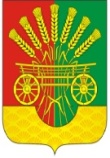 